There may come a time that you run out of a certain item and need to get it from a grocery store or from other Topper restaurants. All proprietary items, such as Sausage or Pepperoni, must be obtained from a Toppers Pizza location. Items such as Green Peppers or Tomatoes can be store bought.If you are doing a food transfer with another Toppers location, you will need to pay that store for the items you are transferring to your store. Below are the two ways to do this:Food Transfer: NO CASH EXCHANGEDCloud>Inventory>Deliveries Click “Add Delivery”Choose vendor from drop down listChoose “Food Transfer Buy/Sell” as Type of deliveryEnter invoice number (make up a number)Enter invoice dateEnter delivery dateIn “Items” section, click “Add/Remove” Find transferred item in the inventory list, click the item, click the green arrow to add the item, then click “ok”Enter in how many cases are being transferred in the “Quantity” fieldClick on the “Calculate Estimate” button within the “Unit Cost” field to calculate the total cost of the items transferredEnter subtotal amount (Should match “Order Cost” amount above)Enter “0” for Delivery Charges” and “Taxes”Click “Save”*If store “1” is transferring product to store “2”, store “1” should enter the transaction as “Food Transfer (Sell), and store “2” should enter the transaction as “Food Transfer (Buy). Entering Food Bought/Sold Cash:  PRODUCT PURCHASE FROM A STORE OR A TOPPERS WITH CASH. Cloud>Inventory>Deliveries Click “Add Delivery”Choose vendor from drop down listChoose “Food Bought/Sold Cash” as Type of deliveryEnter invoice number (make up a number)Enter invoice dateEnter delivery dateIn “Items” section, click “Add/Remove” Find purchased item in the inventory list, click the item, click the green arrow to add the item, then click “ok”Enter in how many cases were purchased in the “Quantity” fieldE.g. If 2 bottles of Coca-Cola were purchased, you would enter .083 as the quantity (2 bottles / 24 bottles per case = .083)Enter the appropriate value in the “Unit Cost” field so that the “Order Cost” matches the total amount paid for the product that was purchasedE.g. If the price paid for 2 bottles of Coca-Cola was $2.50, the Unit Cost would be $30.07 (See example below)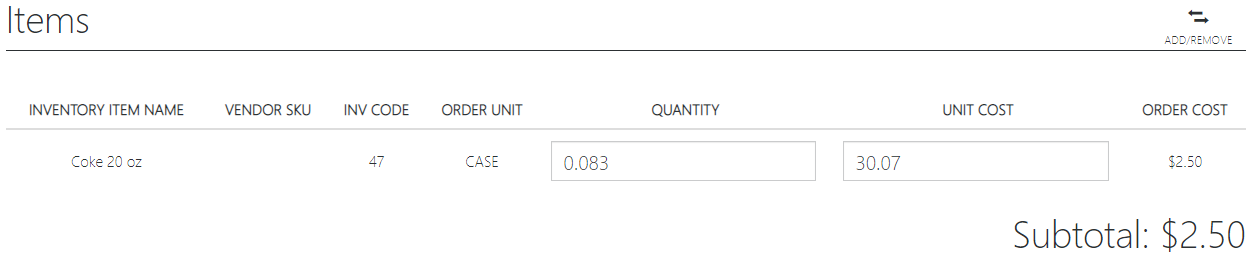 Enter subtotal amount (Should match “Order Cost” amount above)Enter “0” for Delivery Charges” and “Taxes”Click “Save”If the “Food Bought/Sold Cash” is between two Toppers locations:If store 1 is selling product to store 2, store 1 should enter the transaction as FOOD SOLD (CASH)Store number 2 would enter the transaction as FOOD BOUGHT (CASH) Fill out a Food Transfer Form and use it to invoice the store purchasing the food.Fill out a Food Transfer Form. Give both stores a copy.The store that the food was transferred from would send the form to their accountant, and they would bill the store that received the food. 